GENERALNY DYREKTOR OCHRONY ŚRODOWISKAWarszawa, 6 lutego 2023 r.DOOŚ-WDŚZOO.420.31.2022.MRO.5ZAWIADOMIENIEGeneralny Dyrektor Ochrony Środowiska, na podstawie art. 10 § 1 oraz art. 49 § 1 ustawy z dnia 14 czerwca 1960 r. – Kodeks postępowania administracyjnego (Dz. U. z 2022 r. poz. 2000, ze zm.), dalej k.p.a., w związku z art. 74 ust. 3 ustawy z dnia 3 października 2008 r. o udostępnianiu informacji o środowisku i jego ochronie, udziale społeczeństwa w ochronie środowiska oraz o ocenach oddziaływania na środowisko (Dz. U. z 2022 r. poz. 1029, ze zm.), dalej u.o.o.ś., zawiadamia, że w prowadzonym postępowaniu odwoławczym od decyzji Regionalnego Dyrektora Ochrony Środowiska w Warszawie z 30 marca 2022 r., znak: WOOŚ-II.420.56.2020.DF.30, o środowiskowych uwarunkowaniach dla przedsięwzięcia pod nazwą: Rozbudowa wału przeciwpowodziowego rzeki Wisły na odcinku Jabłonna - Nowy Dwór Mazowiecki, zgromadzony został cały materiał dowodowy, wraz z uzupełnieniem raportu, który wpłynął do GDOŚ przy piśmie Państwowego Gospodarstwa Wodnego Wody Polskie z 19 grudnia 2022 r.Generalny Dyrektor Ochrony Środowiska wskazuje nowy termin załatwienia sprawy na 31 marca 2023 r.Strony mogą zapoznać się z aktami sprawy, a przed wydaniem decyzji kończącej postępowanie wypowiedzieć się co do zebranych dowodów i materiałów oraz zgłoszonych żądań. Materiał dowodowy dostępny będzie w siedzibie Generalnej Dyrekcji Ochrony Środowiska, mieszczącej się w Warszawie przy ul. Wawelskiej 52/54, w dniach roboczych w godzinach 10.00-14.00, po uprzednim uzgodnieniu terminu pod numerem telefonu 22 369 21 05. Decyzja kończąca przedmiotowe postępowanie zostanie wydana nie wcześniej niż po upływie 14 dni od dnia doręczenia niniejszego zawiadomienia.Generalny Dyrektor Ochrony Środowiska, ze względu na konieczność zapewnienia stronom postępowania możliwości zapoznania się z aktami sprawy oraz wypowiedzenia się co do zebranych dowodów i materiałów oraz zgłoszonych żądań, wskazuje również, na podstawie art. 36 k.p.a., nowy termin załatwienia sprawy na 28 kwietnia 2023 r. oraz informuje, że – zgodnie z art. 37 § 1 k.p.a. – stronie służy prawo do wniesienia ponaglenia.Upubliczniono w dniach: od 06.02.2023 do 21.02.2023Pieczęć urzędu i podpis:Generalna Dyrekcja Ochrony ŚrodowiskaDepartament Ocen Oddziaływania na Środowisko00-922 Warszawa, ul. Wawelska 52/54Z upoważnienia Generalnego Dyrektora Ochrony Środowiska Zastępca Dyrektora Departamentu Ocen Oddziaływania na ŚrodowiskoDorota Toryfter-Szumańska Art. 10 § 1 k.p.a. Organy administracji publicznej obowiązane są zapewnić stronom czynny udział w każdym stadium postępowania, a przed wydaniem decyzji umożliwić im wypowiedzenie się co do zebranych dowodów i materiałów oraz zgłoszonych żądań.Art. 36 k.p.a. O każdym przypadku niezałatwienia sprawy w terminie organ administracji publicznej jest obowiązany zawiadomić strony, podając przyczyny zwłoki, wskazując nowy termin załatwienia sprawy oraz pouczając o prawie do wniesienia ponaglenia (§ 1). Ten sam obowiązek ciąży na organie administracji publicznej również w przypadku zwłoki w załatwieniu sprawy z przyczyn niezależnych od organu (§ 2).Art. 37 § 1 k.p.a. Stronie służy prawo do wniesienia ponaglenia, jeżeli: 1) nie załatwiono sprawy w terminie określonym w art. 35 lub przepisach szczególnych ani w terminie wskazanym zgodnie z art. 36 § 1 (bezczynność); 2) postępowanie jest prowadzone dłużej niż jest to niezbędne do załatwienia sprawy (przewlekłość).Art. 49 § 1 k.p.a. Jeżeli przepis szczególny tak stanowi, zawiadomienie stron o decyzjach i innych czynnościach organu administracji publicznej może nastąpić w formie publicznego obwieszczenia, w innej formie publicznego ogłoszenia zwyczajowo przyjętej w danej miejscowości lub przez udostępnienie pisma w Biuletynie Informacji Publicznej na stronie podmiotowej właściwego organu administracji publicznej.Art. 74 ust. 3 u.o.o.ś. Jeżeli liczba stron postępowania w sprawie wydania decyzji o środowiskowych uwarunkowaniach lub innego postępowania dotyczącego tej decyzji przekracza 10, stosuje się art. 49 Kodeksu postępowania administracyjnego.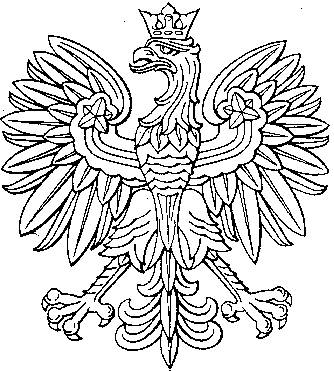 